بسم الله الأعزّ الأقدس الأبهى أن يا خادمي أن استمع...حضرت بهاءاللهأصلي عربي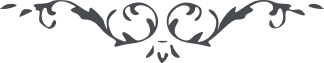 كتاب مبين - آثار قلم اعلى – جلد 1، لوح رقم (197)، 153 بديع، صفحه 450بسم الله الاعز الاقدس الابهیان یا خادمی ان استمع ندآئی من شطر سجنی باننی انا المظلوم الفرید ان اذکر ایام وصالی و ما سمعته من لسانی و اذ تمشی عن ورآئی ان ربک یذکرک کما ذکرک من قبل ان ربک لهو الغفور الرحیم طوبی لک بما وفیت میثاقی و تمسکت بعهدی و ما نبذت ذکری بعد الذی اعرض عنی من خلق بقولی العزیز البدیع لا تحزن ان اجرک علینا و لکن نوصیک بما وصینا به عبادنا المقربین لا تأس علی مافات و لا تبتئس بما ارتکبه عبادنا الذین کفروا بآیات الله بعد الذی اتی الحق بسلطان مبین و لا تستمع ما لا یحسن ان یستمع فابتغ الفضل من لدی الله العلی الحکیم ان اعمل ما ینبغی لایام ربک فیا حبذا هذه النفحات التی ارسلناها فی کل الاحیان الی الذین اتخذوا الرحمن و نبذوا الاکوان عن ورآئهم الا انهم من المخلصین طوبی لکم بما ذقتم کأوس البلایا فی سبیلی و سکنتم دیار الغربة لاسمی سوف تجدون انفسکم فی مقر قدس عند ربکم العلی العظیم